Реш № 31 от 28.03.2017г О внес.изм. в бюджет на 2017г. (март)Редактор HTML кодаПеренос строк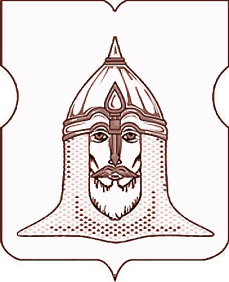 СОВЕТ ДЕПУТАТОВМУНИЦИПАЛЬНОГО ОКРУГА ГОЛОВИНСКИЙРЕШЕНИЕ 28 марта 2017 года № 31О внесении изменений в решение Совета депутатов муниципального округа Головинский от 29 ноября 2016 года № 107 «О бюджете муниципального округа Головинский на 2017 год и плановый период 2018 и 2019 годов»В соответствии с Бюджетным кодексом Российской Федерации, Уставом                          муниципального округа Головинский, Положением о бюджетном процессе в                                   муниципальном округе Головинский, утвержденным решением Совета депутатов муниципального округа Головинский от 24 июня 2014 года № 55, Приказом Минфина России от 1 июля 2013 года № 65н «Об утверждении Указаний о порядке применения бюджетной                          классификации Российской Федерации»Советом депутатов принято решение:1. Внести следующие изменения в решение Совета депутатов муниципального округа Головинский от 29 ноября 2016 года № 107 «О бюджете муниципального округа Головинский на 2017 год и плановый период 2018 и 2019 годов» в связи с изменением порядка бюджетной классификации расходов на выплаты муниципальным служащим единовременных денежных поощрений в связи с юбилейными датами:1.1. Изложить приложение 4 «Ведомственная структура расходов бюджета муниципального округа Головинский на 2017 год и плановый период 2018 и 2019 годов» в редакции согласно приложению 1 к настоящему решению;1.2. Изложить приложение 5 «Расходы бюджета муниципального округа Головинский по разделам, подразделам, целевым статьям и видам расходов бюджетной классификации на 2017 год и плановый период 2018 и 2019 годов» в редакции согласно приложению 2 к настоящему решению.2. Администрации муниципального округа Головинский опубликовать настоящее решение в бюллетене «Московский муниципальный вестник» и разместить на официальном сайте органов местного самоуправления муниципального округа Головинский www.nashe-golovino.ru. 3. Настоящее решение вступает в силу со дня его принятия.4. Контроль исполнения настоящего решения возложить на главу муниципального округа Головинский Архипцову Н.В. и председателя бюджетно-финансовой комиссии - депутата Мемухину В.Г.Главамуниципального округа Головинский                                                                   Н.В. АрхипцоваПриложение 1к решению Совета депутатовот «28» марта 2017 года № 31      Приложение 2к решению Совета депутатовот «28» марта 2017 года № 31Приложение 4к решению Совета депутатовот «29» ноября 2016 года № 107Ведомственная структура расходов бюджета муниципального округа Головинскийна 2017 год и плановый период 2018 и 2019 годовНаименование кода классификации расходов бюджетаВедом-ствоРазделПодразделЦелевая статьяВид расходов Сумма, тыс.руб. Сумма, тыс.руб. Сумма, тыс.руб.Наименование кода классификации расходов бюджетаВедом-ствоРазделПодразделЦелевая статьяВид расходов2017 год2018 год2019 годадминистрация муниципального округа Головинский90065 723,056 385,756 385,7ОБЩЕГОСУДАРСТВЕННЫЕ ВОПРОСЫ900010038 579,829 286,629 286,6Функционирование высшего должностного лица субъекта Российской Федерации и муниципального образования90001024 149,62 241,52 241,5Непрограммные направления деятельности органов местного самоуправления по руководству и управлению в сфере установленных функций органов местного самоуправления города Москвы900010231 0 00000004 097,62 189,52 189,5Представительные органы местного самоуправления900010231 А 00000004 097,62 189,52 189,5Функционирование представительных органов местного самоуправления900010231 А 01000004 097,62 189,52 189,5Глава муниципального округа900010231 А 01001004 097,62 189,52 189,5Расходы на выплаты персоналу в целях обеспечения
выполнения функций государственными (муниципальными)
органами, казенными учреждениями, органами управления
государственными внебюджетными фондами900010231 А 01001001003 988,02 079,92 079,9Расходы на выплаты персоналу государственных (муниципальных) органов900010231 А 01001001203 988,02 079,92 079,9Фонд оплаты труда государственных (муниципальных) органов900010231 А 01001001213 008,91 543,41 543,4Иные выплаты персоналу государственных (муниципальных) органов, за исключением фонда оплаты труда900010231 А 010010012270,470,470,4Взносы по обязательному социальному страхованию на выплаты денежного содержания и иные выплаты работникам государственных (муниципальных) органов900010231 А 0100100129908,7466,1466,1Закупка товаров, работ и услуг для обеспечения государственных (муниципальных) нужд900010231 А 0100100200109,6109,6109,6Иные закупки товаров, работ и услуг для обеспечения государственных (муниципальных) нужд900010231 А 0100100240109,6109,6109,6Прочая закупка товаров, работ и услуг для обеспечения государственных (муниципальных) нужд900010231 А 0100100244109,6109,6109,6Прочие непрограммные направления деятельности органов местного самоуправления900010235 0 000000052,052,052,0Прочие непрограммные направления деятельности органов местного самоуправления при реализации государственных функций, связанных с общегосударственным управлением900010235 Г 000000052,052,052,0 Непрограммные направления деятельности органов местного самоуправления, связанные с общегосударственным управлением900010235 Г 010000052,052,052,0Прочие расходы в сфере здравоохранения900010235 Г 010110052,052,052,0Расходы на выплаты персоналу в целях обеспечения выполнения функций государственными (муниципальными) органами, казенными учреждениями, органами управления государственными внебюджетными фондами900010235 Г 010110010052,052,052,0Расходы на выплаты персоналу государственных (муниципальных) органов900010235 Г 010110012052,052,052,0Иные выплаты персоналу государственных (муниципальных) органов, за исключением фонда оплаты труда900010235 Г 010110012252,052,052,0Функционирование законодательных (представительных) органов государственной власти и представительных органов муниципальных образований90001033 153,0273,0273,0Непрограммные направления деятельности органов местного самоуправления по руководству и управлению в сфере установленных функций органов местного самоуправления города Москвы900010331 0 0000000273,0273,0273,0Представительные органы местного самоуправления900010331 А 0000000273,0273,0273,0Функционирование представительных органов местного самоуправления900010331 А 0100000273,0273,0273,0Депутаты Совета депутатов муниципального округа900010331 А 0100200273,0273,0273,0Расходы на выплаты персоналу в целях обеспечения выполнения функций государственными (муниципальными) органами, казенными учреждениями, органами управления государственными внебюджетными фондами900010331 А 0100200100273,0273,0273,0Расходы на выплаты персоналу государственных (муниципальных) органов900010331 А 0100200120273,0273,0273,0Иные выплаты, за исключением фонда оплаты труда государственных (муниципальных) органов, лицам, привлекаемым согласно законодательству для выполнения отдельных полномочий900010331 А 0100200123273,0273,0273,0Непрограммные направления деятельности органов государственной власти в части предоставления межбюджетных трансфертов900010333 0 00000002 880,00,00,0Непрограммные направления деятельности органов государственной власти в части предоставления межбюджетных трансфертов бюджетам внутригородских муниципальных образований900010333 А 00000002 880,00,00,0Иные межбюджетные трансферты бюджетам внутригородских муниципальных образований900010333 А 04000002 880,00,00,0Межбюджетные трансферты бюджетам муниципальных округов в целях повышения эффективности осуществления советами депутатов муниципальных округов переданных полномочий города Москвы900010333 А 04001002 880,00,00,0Иные бюджетные ассигнования900010333 А 04001008002 880,00,00,0Специальные расходы900010333 А 04001008802 880,0Функционирование Правительства Российской Федерации, высших исполнительных органов государственной власти субъектов Российской Федерации, местных администраций900010427 098,826 342,826 342,8Непрограммные направления деятельности органов местного самоуправления по руководству и управлению в сфере установленных функций органов местного самоуправления города Москвы900010431 0 00000009 487,68 731,68 731,6Исполнительные органы местного самоуправления900010431 Б 00000009 487,68 731,68 731,6Функционирование исполнительных органов местного самоуправления900010431 Б 01000009 487,68 731,68 731,6Глава администрации муниципального округа900010431 Б 01001001 545,51 545,51 545,5Расходы на выплаты персоналу в целях обеспечения
выполнения функций государственными (муниципальными)
органами, казенными учреждениями, органами управления
государственными внебюджетными фондами900010431 Б 01001001001 435,91 435,91 435,9Расходы на выплаты персоналу государственных (муниципальных) органов900010431 Б 01001001201 435,91 435,91 435,9Фонд оплаты труда государственных (муниципальных) органов900010431 Б 01001001211 048,81 048,81 048,8Иные выплаты персоналу государственных (муниципальных) органов, за исключением фонда оплаты труда900010431 Б 010010012270,470,470,4Взносы по обязательному социальному страхованию на выплаты денежного содержания и иные выплаты работникам государственных (муниципальных) органов900010431 Б 0100100129316,7316,7316,7Закупка товаров, работ и услуг для обеспечения государственных (муниципальных) нужд900010431 Б 0100100200109,6109,6109,6Иные закупки товаров, работ и услуг для обеспечения государственных (муниципальных) нужд900010431 Б 0100100240109,6109,6109,6Прочая закупка товаров, работ и услуг для обеспечения государственных (муниципальных) нужд900010431 Б 0100100244109,6109,6109,6Обеспечение деятельности администрации муниципального округа900010431 Б 01005007 942,17 186,17 186,1Расходы на выплаты персоналу в целях обеспечения выполнения функций государственными (муниципальными) органами, казенными учреждениями, органами управления государственными внебюджетными фондами900010431 Б 01005001006 999,96 243,96 243,9Расходы на выплаты персоналу государственных (муниципальных) органов900010431 Б 01005001206 999,96 243,96 243,9Фонд оплаты труда государственных (муниципальных) органов900010431 Б 01005001214 943,74 363,04 363,0Иные выплаты персоналу государственных (муниципальных) органов, за исключением фонда оплаты труда900010431 Б 0100500122563,2563,2563,2Взносы по обязательному социальному страхованию на выплаты денежного содержания и иные выплаты работникам государственных (муниципальных) органов900010431 Б 01005001291 493,01 317,71 317,7Закупка товаров, работ и услуг для обеспечения государственных (муниципальных) нужд900010431 Б 0100500200942,2942,2942,2Иные закупки товаров, работ и услуг для обеспечения государственных (муниципальных) нужд900010431 Б 0100500240942,2942,2942,2Прочая закупка товаров, работ и услуг для обеспечения государственных (муниципальных) нужд900010431 Б 0100500244942,2942,2942,2Непрограммные направления деятельности органов государственной власти в части предоставления межбюджетных трансфертов900010433 0 000000016 896,016 896,016 896,0Непрограммные направления деятельности органов государственной власти в части предоставления межбюджетных трансфертов бюджетам внутригородских муниципальных образований900010433 А 000000016 896,016 896,016 896,0Финансовое обеспечение переданных внутригородским муниципальным образованиям полномочий города Москвы900010433 А 010000016 896,016 896,016 896,0Финансовое обеспечение переданных внутригородским муниципальным образованиям полномочий по содержанию муниципальных служащих, осуществляющих организацию деятельности районных комиссий по делам несовершеннолетних и защите их прав900010433 А 01001003 816,53 816,53 816,5Расходы на выплаты персоналу в целях обеспечения выполнения функций государственными (муниципальными) органами, казенными учреждениями, органами управления государственными внебюджетными фондами900010433 А 01001001003 365,73 365,73 365,7Расходы на выплаты персоналу государственных (муниципальных) органов900010433 А 01001001203 365,73 365,73 365,7Фонд оплаты труда государственных (муниципальных) органов900010433 А 01001001211 852,61 852,61 852,6Иные выплаты персоналу государственных (муниципальных) органов, за исключением фонда оплаты труда900010433 А 0100100122953,6953,6953,6Взносы по обязательному социальному страхованию на выплаты денежного содержания и иные выплаты работникам государственных (муниципальных) органов900010433 А 0100100129559,5559,5559,5Закупка товаров, работ и услуг для обеспечения государственных (муниципальных) нужд900010433 А 0100100200450,8450,8450,8Иные закупки товаров, работ и услуг для обеспечения государственных (муниципальных) нужд900010433 А 0100100240450,8450,8450,8Прочая закупка товаров, работ и услуг для обеспечения государственных (муниципальных) нужд900010433 А 0100100244450,8450,8450,8Финансовое обеспечение переданных внутригородским муниципальным образованиям полномочий по содержанию муниципальных служащих, осуществляющих организацию досуговой, социально-воспитательной, физкультурно-оздоровительной и спортивной работы с населением по месту жительства900010433 А 01002005 235,75 235,75 235,7Расходы на выплаты персоналу в целях обеспечения выполнения функций государственными (муниципальными) органами, казенными учреждениями, органами управления государственными внебюджетными фондами900010433 А 01002001004 660,74 660,74 660,7Расходы на выплаты персоналу государственных (муниципальных) органов900010433 А 01002001204 660,74 660,74 660,7Фонд оплаты труда государственных (муниципальных) органов900010433 А 01002001212 817,42 817,42 817,4Иные выплаты персоналу государственных (муниципальных) органов, за исключением фонда оплаты труда900010433 А 0100200122992,4992,4992,4Взносы по обязательному социальному страхованию на выплаты денежного содержания и иные выплаты работникам государственных (муниципальных) органов900010433 А 0100200129850,9850,9850,9Закупка товаров, работ и услуг для обеспечения государственных (муниципальных) нужд900010433 А 0100200200575,0575,0575,0Иные закупки товаров, работ и услуг для обеспечения государственных (муниципальных) нужд900010433 А 0100200240575,0575,0575,0Прочая закупка товаров, работ и услуг для обеспечения государственных (муниципальных) нужд900010433 А 0100200244575,0575,0575,0Финансовое обеспечение переданных внутригородским муниципальным образованиям полномочий по содержанию муниципальных служащих, осуществляющих организацию опеки, попечительства и патронажа900010433 А 01004007 843,87 843,87 843,8Расходы на выплаты персоналу в целях обеспечения выполнения функций государственными (муниципальными) органами, казенными учреждениями, органами управления государственными внебюджетными фондами900010433 А 01004001006 942,36 942,36 942,3Расходы на выплаты персоналу государственных (муниципальных) органов900010433 А 01004001206 942,36 942,36 942,3Фонд оплаты труда государственных (муниципальных) органов900010433 А 01004001213 962,23 962,23 962,2Иные выплаты персоналу государственных (муниципальных) органов, за исключением фонда оплаты труда900010433 А 01004001221 783,61 783,61 783,6Взносы по обязательному социальному страхованию на выплаты денежного содержания и иные выплаты работникам государственных (муниципальных) органов900010433 А 01004001291 196,51 196,51 196,5Закупка товаров, работ и услуг для обеспечения государственных (муниципальных) нужд900010433 А 0100400200901,5901,5901,5Иные закупки товаров, работ и услуг для обеспечения государственных (муниципальных) нужд900010433 А 0100400240901,5901,5901,5Прочая закупка товаров, работ и услуг для обеспечения государственных (муниципальных) нужд900010433 А 0100400244901,5901,5901,5Прочие непрограммные направления деятельности органов местного самоуправления900010435 0 0000000715,2715,2715,2Прочие непрограммные направления деятельности органов местного самоуправления при реализации государственных функций, связанных с общегосударственным управлением900010435 Г 0000000715,2715,2715,2 Непрограммные направления деятельности органов местного самоуправления, связанные с общегосударственным управлением900010435 Г 0100000715,2715,2715,2Прочие расходы в сфере здравоохранения900010435 Г 0101100715,2715,2715,2Расходы на выплаты персоналу в целях обеспечения выполнения функций государственными (муниципальными) органами, казенными учреждениями, органами управления государственными внебюджетными фондами900010435 Г 0101100100715,2715,2715,2Расходы на выплаты персоналу государственных (муниципальных) органов900010435 Г 0101100120715,2715,2715,2Иные выплаты персоналу государственных (муниципальных) органов, за исключением фонда оплаты труда900010435 Г 0101100122715,2715,2715,2Обеспечение проведения выборов и референдумов90001073 793,1--Прочие непрограммные направления деятельности органов местного самоуправления900010735 0 00000003 793,1--Прочие непрограммные направления деятельности органов местного самоуправления900010735 А 00000003 793,1--Непрограммные направления деятельности органов местного самоуправления по проведению выборов и референдумов в городе Москве900010735 А 01000003 793,1--Проведение выборов Совета депутатов муниципальных округов города Москвы900010735 А 01001003 793,1--Закупка товаров, работ и услуг для обеспечения государственных (муниципальных) нужд900010735 А 01001002003 793,1--Иные закупки товаров, работ и услуг для обеспечения государственных (муниципальных) нужд900010735 А 01001002403 793,1--Прочая закупка товаров, работ и услуг для обеспечения государственных (муниципальных) нужд900010735 А 01001002443 793,1--Резервные фонды9000111100,0100,0100,0Резервный фонд, предусмотренный в бюджете муниципального округа900011132 0 0000000100,0100,0100,0Резервный фонд, предусмотренный в бюджете
муниципального округа900011132 А 0000000100,0100,0100,0Резервный фонд, предусмотренный в бюджете
муниципального округа900011132 А 0100000100,0100,0100,0Иные бюджетные ассигнования900011132 А 0100000800100,0100,0100,0Резервные средства900011132 А 0100000870100,0100,0100,0Другие общегосударственные вопросы9000113285,3329,3329,3Непрограммные направления деятельности органов местного самоуправления по руководству и управлению в сфере установленных функций органов местного самоуправления города Москвы900011331 0 0000000285,3329,3329,3Исполнительные органы местного самоуправления900011331 Б 0000000285,3329,3329,3Функционирование исполнительных органов местного самоуправления900011331 Б 0100000285,3329,3329,3Уплата членских взносов на осуществление деятельности Совета муниципальных образований города Москвы900011331 Б 0100400129,3129,3129,3Иные бюджетные ассигнования900011331 Б 0100400800129,3129,3129,3Уплата налогов, сборов и иных платежей900011331 Б 0100400850129,3129,3129,3Уплата иных платежей900011331 Б 0100400853129,3129,3129,3Иные расходы по функционированию исполнительных органов местного самоуправления900011331 Б 0109900156,0200,0200,0Закупка товаров, работ и услуг для обеспечения государственных (муниципальных) нужд900011331 Б 0109900200156,0200,0200,0Иные закупки товаров, работ и услуг для обеспечения государственных (муниципальных) нужд900011331 Б 0109900240156,0200,0200,0Прочая закупка товаров, работ и услуг для обеспечения государственных (муниципальных) нужд900011331 Б 0109900244156,0200,0200,0КУЛЬТУРА, КИНЕМАТОГРАФИЯ900080012 734,812 734,712 734,7Другие вопросы в области культуры, кинематографии900080412 734,812 734,712 734,7Культура Москвы900080409 0 000000011 328,611 328,611 328,6Культурные центры, дома культуры, клубы и молодежные центры900080409 Г 000000011 328,611 328,611 328,6Субвенции бюджетам муниципальных округов для осуществления переданных полномочий по организации досуговой и социально-воспитательной работы с населением по месту жительства900080409 Г 070010011 328,611 328,611 328,6Закупка товаров, работ и услуг для обеспечения государственных (муниципальных) нужд900080409 Г 0700100200379,4404,5431,9Иные закупки товаров, работ и услуг для обеспечения государственных (муниципальных) нужд900080409 Г 0700100240379,4404,5431,9Прочая закупка товаров, работ и услуг для обеспечения государственных (муниципальных) нужд900080409 Г 0700100244379,4404,5431,9Предоставление субсидий бюджетным, автономным учреждениям и иным некоммерческим организациям900080409 Г 070010060010 949,210 924,110 896,7Субсидии бюджетным учреждениям900080409 Г 070010061010 949,210 924,110 896,7Субсидии бюджетным учреждениям на финансовое обеспечение государственного (муниципального) задания на оказание государственных (муниципальных) услуг (выполнение работ)900080409 Г 070010061110 949,210 924,110 896,7Субсидии бюджетным учреждениям на иные цели900080409 Г 0700100612                       -                       -                     -Прочие непрограммные направления деятельности органов местного самоуправления900080435 0 00000001 406,21 406,11 406,1Прочие направления деятельности администраций муниципальных округов города Москвы900080435 Е 00000001 406,21 406,11 406,1Непрограммные направления деятельности по расходным обязательствам администраций муниципальных округов города Москвы900080435 Е 01000001 406,21 406,11 406,1Праздничные и социально значимые мероприятия для населения900080435 Е 01005001 406,21 406,11 406,1Закупка товаров, работ и услуг для обеспечения государственных (муниципальных) нужд900080435 Е 01005002001 406,21 406,11 406,1Иные закупки товаров, работ и услуг для обеспечения государственных (муниципальных) нужд900080435 Е 01005002401 406,21 406,11 406,1Прочая закупка товаров, работ и услуг для обеспечения государственных (муниципальных) нужд900080435 Е 01005002441 406,21 406,11 406,1СОЦИАЛЬНАЯ ПОЛИТИКА90010001 561,71 561,71 561,7Пенсионное обеспечение9001001786,1786,1786,1Прочие непрограммные направления деятельности органов местного самоуправления900100135 0 0000000786,1786,1786,1Социальные обязательства муниципальных округов900100135 П 0000000786,1786,1786,1Выплаты муниципальным служащим, вышедшим на пенсию900100135 П 0100000786,1786,1786,1Доплаты к пенсиям муниципальным служащим города Москвы900100135 П 0101500786,1786,1786,1Межбюджетные трансферты900100135 П 0101500500786,1786,1786,1Иные межбюджетные трансферты900100135 П 0101500540786,1786,1786,1Другие вопросы в области социальной политики9001006775,6775,6775,6Прочие непрограммные направления деятельности органов местного самоуправления900100635 0 0000000775,6775,6775,6Социальные обязательства муниципальных округов900100635 П 0000000775,6775,6775,6Выплаты муниципальным служащим, вышедшим на пенсию900100635 П 0100000775,6775,6775,6Социальные гарантии муниципальным служащим, вышедшим на пенсию900100635 П 0101800775,6775,6775,6Социальное обеспечение и иные выплаты населению900100635 П 0101800300775,6775,6775,6Социальные выплаты гражданам, кроме публичных нормативных социальных выплат900100635 П 0101800320775,6775,6775,6Пособия, компенсации и иные социальные выплаты гражданам, кроме публичных нормативных обязательств900100635 П 0101800321775,6775,6775,6ФИЗИЧЕСКАЯ КУЛЬТУРА И СПОРТ900110011 074,711 074,711 074,7Массовый спорт900110211 074,711 074,711 074,7Спорт Москвы900110210 0 000000011 074,711 074,711 074,7Массовая физкультурно-спортивная работа900110210 А 000000011 074,711 074,711 074,7Осуществление физкультурно-оздоровительной и спортивной работы с населением по месту жительства900110210 А 030000011 074,711 074,711 074,7Субвенции бюджетам муниципальных округов для осуществления переданных полномочий по организации физкультурно-оздоровительной и спортивной работы с населением по месту жительства900110210 А 030010011 074,711 074,711 074,7Закупка товаров, работ и услуг для обеспечения государственных (муниципальных) нужд900110210 А 03001002004 785,05 145,05 145,0Иные закупки товаров, работ и услуг для обеспечения государственных (муниципальных) нужд900110210 А 03001002404 785,05 145,05 145,0Прочая закупка товаров, работ и услуг для обеспечения государственных (муниципальных) нужд900110210 А 03001002444 785,05 145,05 145,0Предоставление субсидий бюджетным, автономным учреждениям и иным некоммерческим организациям900110210 А 03001006006 289,75 929,75 929,7Субсидии бюджетным учреждениям900110210 А 03001006106 289,75 929,75 929,7Субсидии бюджетным учреждениям на финансовое обеспечение государственного (муниципального) задания на оказание государственных (муниципальных) услуг (выполнение работ)900110210 А 03001006116 289,75 929,75 929,7Субсидии бюджетным учреждениям на иные цели900110210 А 0300100612                       -                       -                     -СРЕДСТВА МАССОВОЙ ИНФОРМАЦИИ90012001 772,01 728,01 728,0Периодическая печать и издательства90012021 560,01 560,01 560,0Прочие непрограммные направления деятельности органов местного самоуправления900120235 0 00000001 560,01 560,01 560,0Прочие направления деятельности администраций муниципальных округов города Москвы900120235 Е 00000001 560,01 560,01 560,0Непрограммные направления деятельности по расходным обязательствам администраций муниципальных округов города Москвы900120235 Е 01000001 560,01 560,01 560,0Информирование населения900120235 Е 01003001 560,01 560,01 560,0Закупка товаров, работ и услуг для обеспечения государственных (муниципальных) нужд900120235 Е 01003002001 520,01 520,01 520,0Иные закупки товаров, работ и услуг для обеспечения государственных (муниципальных) нужд900120235 Е 01003002401 520,01 520,01 520,0Прочая закупка товаров, работ и услуг для обеспечения государственных (муниципальных) нужд900120235 Е 01003002441 520,01 520,01 520,0Иные бюджетные ассигнования900120235 Е 010030080040,040,040,0Уплата налогов, сборов и иных платежей900120235 Е 010030085040,040,040,0Уплата иных платежей900120235 Е 010030085340,040,040,0Другие вопросы в области средств массовой информации9001204212,0168,0168,0Прочие непрограммные направления деятельности органов местного самоуправления900120435 0 0000000212,0168,0168,0Прочие направления деятельности администраций муниципальных округов города Москвы900120435 Е 0000000212,0168,0168,0Непрограммные направления деятельности по расходным обязательствам администраций муниципальных округов города Москвы900120435 Е 0100000212,0168,0168,0Информирование населения900120435 Е 0100300212,0168,0168,0Закупка товаров, работ и услуг для обеспечения государственных (муниципальных) нужд900120435 Е 0100300200212,0168,0168,0Иные закупки товаров, работ и услуг для обеспечения государственных (муниципальных) нужд900120435 Е 0100300240212,0168,0168,0Прочая закупка товаров, работ и услуг для обеспечения государственных (муниципальных) нужд900120435 Е 0100300244212,0168,0168,0Приложение 5к решению Совета депутатовот «29» ноября 2016 года № 107 Расходы бюджета муниципального округа Головинскийпо разделам, подразделам, целевым статьям и видам расходов бюджетной классификациина 2017 год и плановый период 2018 и 2019 годовНаименование кода классификации расходов бюджетаРазделПодразделЦелевая статьяВид расходов Сумма, тыс.руб. Сумма, тыс.руб. Сумма, тыс.руб.Наименование кода классификации расходов бюджетаРазделПодразделЦелевая статьяВид расходов2017 год2018 год2019 годОБЩЕГОСУДАРСТВЕННЫЕ ВОПРОСЫ010038 579,829 286,629 286,6Функционирование высшего должностного лица субъекта Российской Федерации и муниципального образования01024 149,62 241,52 241,5Непрограммные направления деятельности органов местного самоуправления по руководству и управлению в сфере установленных функций органов местного самоуправления города Москвы010231 0 00000004 097,62 189,52 189,5Представительные органы местного самоуправления010231 А 00000004 097,62 189,52 189,5Функционирование представительных органов местного самоуправления010231 А 01000004 097,62 189,52 189,5Глава муниципального округа010231 А 01001004 097,62 189,52 189,5Расходы на выплаты персоналу в целях обеспечения выполнения функций государственными (муниципальными) органами, казенными учреждениями, органами управления государственными внебюджетными фондами010231 А 01001001003 988,02 079,92 079,9Расходы на выплаты персоналу государственных (муниципальных) органов010231 А 01001001203 988,02 079,92 079,9Фонд оплаты труда государственных (муниципальных) органов010231 А 01001001213 008,91 543,41 543,4Иные выплаты персоналу государственных (муниципальных) органов, за исключением фонда оплаты труда010231 А 010010012270,470,470,4Взносы по обязательному социальному страхованию на выплаты денежного содержания и иные выплаты работникам государственных (муниципальных) органов010231 А 0100100129908,7466,1466,1Закупка товаров, работ и услуг для обеспечения государственных (муниципальных) нужд010231 А 0100100200109,6109,6109,6Иные закупки товаров, работ и услуг для обеспечения государственных (муниципальных) нужд010231 А 0100100240109,6109,6109,6Прочая закупка товаров, работ и услуг для обеспечения государственных (муниципальных) нужд010231 А 0100100244109,6109,6109,6Прочие непрограммные направления деятельности органов местного самоуправления010235 0 000000052,052,052,0Прочие непрограммные направления деятельности органов местного самоуправления при реализации государственных функций, связанных с общегосударственным управлением010235 Г 000000052,052,052,0 Непрограммные направления деятельности органов местного самоуправления, связанные с общегосударственным управлением010235 Г 010000052,052,052,0Прочие расходы в сфере здравоохранения010235 Г 010110052,052,052,0Расходы на выплаты персоналу в целях обеспечения выполнения функций государственными (муниципальными) органами, казенными учреждениями, органами управления государственными внебюджетными фондами010235 Г 010110010052,052,052,0Расходы на выплаты персоналу государственных (муниципальных) органов010235 Г 010110012052,052,052,0Иные выплаты персоналу государственных (муниципальных) органов, за исключением фонда оплаты труда010235 Г 010110012252,052,052,0Функционирование законодательных (представительных) органов государственной власти и представительных органов муниципальных образований01033 153,0273,0273,0Непрограммные направления деятельности органов местного самоуправления по руководству и управлению в сфере установленных функций органов местного самоуправления города Москвы010331 0 0000000273,0273,0273,0Представительные органы местного самоуправления010331 А 0000000273,0273,0273,0Функционирование представительных органов местного самоуправления010331 А 0100000273,0273,0273,0Депутаты Совета депутатов муниципального округа010331 А 0100200273,0273,0273,0Расходы на выплаты персоналу в целях обеспечения выполнения функций государственными (муниципальными) органами, казенными учреждениями, органами управления государственными внебюджетными фондами010331 А 0100200100273,0273,0273,0Расходы на выплаты персоналу государственных (муниципальных) органов010331 А 0100200120273,0273,0273,0Иные выплаты, за исключением фонда оплаты труда государственных (муниципальных) органов, лицам, привлекаемым согласно законодательству для выполнения отдельных полномочий010331 А 0100200123273,0273,0273,0Непрограммные направления деятельности органов государственной власти в части предоставления межбюджетных трансфертов010333 0 00000002 880,00,00,0Непрограммные направления деятельности органов государственной власти в части предоставления межбюджетных трансфертов бюджетам внутригородских муниципальных образований010333 А 00000002 880,00,00,0Иные межбюджетные трансферты бюджетам внутригородских муниципальных образований010333 А 04000002 880,00,00,0Межбюджетные трансферты бюджетам муниципальных округов в целях повышения эффективности осуществления советами депутатов муниципальных округов переданных полномочий города Москвы010333 А 04001002 880,00,00,0Иные бюджетные ассигнования010333 А 04001008002 880,00,00,0Специальные расходы010333 А 04001008802 880,0Функционирование Правительства Российской Федерации, высших исполнительных органов государственной власти субъектов Российской Федерации, местных администраций010427 098,826 342,826 342,8Непрограммные направления деятельности органов местного самоуправления по руководству и управлению в сфере установленных функций органов местного самоуправления города Москвы010431 0 00000009 487,68 731,68 731,6Исполнительные органы местного самоуправления010431 Б 00000009 487,68 731,68 731,6Функционирование исполнительных органов местного самоуправления010431 Б 01000009 487,68 731,68 731,6Глава администрации муниципального округа010431 Б 01001001 545,51 545,51 545,5Расходы на выплаты персоналу в целях обеспечения
выполнения функций государственными (муниципальными)
органами, казенными учреждениями, органами управления
государственными внебюджетными фондами010431 Б 01001001001 435,91 435,91 435,9Расходы на выплаты персоналу государственных (муниципальных) органов010431 Б 01001001201 435,91 435,91 435,9Фонд оплаты труда государственных (муниципальных) органов010431 Б 01001001211 048,81 048,81 048,8Иные выплаты персоналу государственных (муниципальных) органов, за исключением фонда оплаты труда010431 Б 010010012270,470,470,4Взносы по обязательному социальному страхованию на выплаты денежного содержания и иные выплаты работникам государственных (муниципальных) органов010431 Б 0100100129316,7316,7316,7Закупка товаров, работ и услуг для обеспечения государственных (муниципальных) нужд010431 Б 0100100200109,6109,6109,6Иные закупки товаров, работ и услуг для обеспечения государственных (муниципальных) нужд010431 Б 0100100240109,6109,6109,6Прочая закупка товаров, работ и услуг для обеспечения государственных (муниципальных) нужд010431 Б 0100100244109,6109,6109,6Обеспечение деятельности администрации муниципального округа010431 Б 01005007 942,17 186,17 186,1Расходы на выплаты персоналу в целях обеспечения
выполнения функций государственными (муниципальными)
органами, казенными учреждениями, органами управления
государственными внебюджетными фондами010431 Б 01005001006 999,96 243,96 243,9Расходы на выплаты персоналу государственных (муниципальных) органов010431 Б 01005001206 999,96 243,96 243,9Фонд оплаты труда государственных (муниципальных) органов010431 Б 01005001214 943,74 363,04 363,0Иные выплаты персоналу государственных (муниципальных) органов, за исключением фонда оплаты труда010431 Б 0100500122563,2563,2563,2Взносы по обязательному социальному страхованию на выплаты денежного содержания и иные выплаты работникам государственных (муниципальных) органов010431 Б 01005001291 493,01 317,71 317,7Закупка товаров, работ и услуг для обеспечения государственных (муниципальных) нужд010431 Б 0100500200942,2942,2942,2Иные закупки товаров, работ и услуг для обеспечения государственных (муниципальных) нужд010431 Б 0100500240942,2942,2942,2Прочая закупка товаров, работ и услуг для обеспечения государственных (муниципальных) нужд010431 Б 0100500244942,2942,2942,2Непрограммные направления деятельности органов государственной власти в части предоставления межбюджетных трансфертов010433 0 000000016 896,016 896,016 896,0Непрограммные направления деятельности органов государственной власти в части предоставления межбюджетных трансфертов бюджетам внутригородских муниципальных образований010433 А 000000016 896,016 896,016 896,0Финансовое обеспечение переданных внутригородским муниципальным образованиям полномочий города Москвы010433 А 010000016 896,016 896,016 896,0Финансовое обеспечение переданных внутригородским муниципальным образованиям полномочий по содержанию муниципальных служащих, осуществляющих организацию деятельности районных комиссий по делам несовершеннолетних и защите их прав010433 А 01001003 816,53 816,53 816,5Расходы на выплаты персоналу в целях обеспечения выполнения функций государственными (муниципальными) органами, казенными учреждениями, органами управления государственными внебюджетными фондами010433 А 01001001003 365,73 365,73 365,7Расходы на выплаты персоналу государственных (муниципальных) органов010433 А 01001001203 365,73 365,73 365,7Фонд оплаты труда государственных (муниципальных) органов010433 А 01001001211 852,61 852,61 852,6Иные выплаты персоналу государственных (муниципальных) органов, за исключением фонда оплаты труда010433 А 0100100122953,6953,6953,6Взносы по обязательному социальному страхованию на выплаты денежного содержания и иные выплаты работникам государственных (муниципальных) органов010433 А 0100100129559,5559,5559,5Закупка товаров, работ и услуг для обеспечения государственных (муниципальных) нужд010433 А 0100100200450,8450,8450,8Иные закупки товаров, работ и услуг для обеспечения государственных (муниципальных) нужд010433 А 0100100240450,8450,8450,8Прочая закупка товаров, работ и услуг для обеспечения государственных (муниципальных) нужд010433 А 0100100244450,8450,8450,8Финансовое обеспечение переданных внутригородским муниципальным образованиям полномочий по содержанию муниципальных служащих, осуществляющих организацию досуговой, социально-воспитательной, физкультурно-оздоровительной и спортивной работы с населением по месту жительства010433 А 01002005 235,75 235,75 235,7Расходы на выплаты персоналу в целях обеспечения выполнения функций государственными (муниципальными) органами, казенными учреждениями, органами управления государственными внебюджетными фондами010433 А 01002001004 660,74 660,74 660,7Расходы на выплаты персоналу государственных (муниципальных) органов010433 А 01002001204 660,74 660,74 660,7Фонд оплаты труда государственных (муниципальных) органов010433 А 01002001212 817,42 817,42 817,4Иные выплаты персоналу государственных (муниципальных) органов, за исключением фонда оплаты труда010433 А 0100200122992,4992,4992,4Взносы по обязательному социальному страхованию на выплаты денежного содержания и иные выплаты работникам государственных (муниципальных) органов010433 А 0100200129850,9850,9850,9Закупка товаров, работ и услуг для обеспечения государственных (муниципальных) нужд010433 А 0100200200575,0575,0575,0Иные закупки товаров, работ и услуг для обеспечения государственных (муниципальных) нужд010433 А 0100200240575,0575,0575,0Прочая закупка товаров, работ и услуг для обеспечения государственных (муниципальных) нужд010433 А 0100200244575,0575,0575,0Финансовое обеспечение переданных внутригородским муниципальным образованиям полномочий по содержанию муниципальных служащих, осуществляющих организацию опеки, попечительства и патронажа010433 А 01004007 843,87 843,87 843,8Расходы на выплаты персоналу в целях обеспечения выполнения функций государственными (муниципальными) органами, казенными учреждениями, органами управления государственными внебюджетными фондами010433 А 01004001006 942,36 942,36 942,3Расходы на выплаты персоналу государственных (муниципальных) органов010433 А 01004001206 942,36 942,36 942,3Фонд оплаты труда государственных (муниципальных) органов010433 А 01004001213 962,23 962,23 962,2Иные выплаты персоналу государственных (муниципальных) органов, за исключением фонда оплаты труда010433 А 01004001221 783,61 783,61 783,6Взносы по обязательному социальному страхованию на выплаты денежного содержания и иные выплаты работникам государственных (муниципальных) органов010433 А 01004001291 196,51 196,51 196,5Закупка товаров, работ и услуг для обеспечения государственных (муниципальных) нужд010433 А 0100400200901,5901,5901,5Иные закупки товаров, работ и услуг для обеспечения государственных (муниципальных) нужд010433 А 0100400240901,5901,5901,5Прочая закупка товаров, работ и услуг для обеспечения государственных (муниципальных) нужд010433 А 0100400244901,5901,5901,5Прочие непрограммные направления деятельности органов местного самоуправления010435 0 0000000715,2715,2715,2Прочие непрограммные направления деятельности органов местного самоуправления при реализации государственных функций, связанных с общегосударственным управлением010435 Г 0000000715,2715,2715,2 Непрограммные направления деятельности органов местного самоуправления, связанные с общегосударственным управлением010435 Г 0100000715,2715,2715,2Прочие расходы в сфере здравоохранения010435 Г 0101100715,2715,2715,2Расходы на выплаты персоналу в целях обеспечения выполнения функций государственными (муниципальными) органами, казенными учреждениями, органами управления государственными внебюджетными фондами010435 Г 0101100100715,2715,2715,2Расходы на выплаты персоналу государственных (муниципальных) органов010435 Г 0101100120715,2715,2715,2Иные выплаты персоналу государственных (муниципальных) органов, за исключением фонда оплаты труда010435 Г 0101100122715,2715,2715,2Обеспечение проведения выборов и референдумов01073 793,1--Прочие непрограммные направления деятельности органов местного самоуправления010735 0 00000003 793,1--Прочие непрограммные направления деятельности органов местного самоуправления010735 А 00000003 793,1--Непрограммные направления деятельности органов местного самоуправления по проведению выборов и референдумов в городе Москве010735 А 01000003 793,1--Проведение выборов Совета депутатов муниципальных округов города Москвы010735 А 01001003 793,1--Закупка товаров, работ и услуг для обеспечения государственных (муниципальных) нужд010735 А 01001002003 793,1--Иные закупки товаров, работ и услуг для обеспечения государственных (муниципальных) нужд010735 А 01001002403 793,1--Прочая закупка товаров, работ и услуг для обеспечения государственных (муниципальных) нужд010735 А 01001002443 793,1--Резервные фонды0111100,0100,0100,0Резервный фонд, предусмотренный в бюджете муниципального округа011132 0 0000000100,0100,0100,0Резервный фонд, предусмотренный в бюджете
муниципального округа011132 А 0000000100,0100,0100,0Резервный фонд, предусмотренный в бюджете
муниципального округа011132 А 0100000100,0100,0100,0Иные бюджетные ассигнования011132 А 0100000800100,0100,0100,0Резервные средства011132 А 0100000870100,0100,0100,0Другие общегосударственные вопросы0113285,3329,3329,3Непрограммные направления деятельности органов местного самоуправления по руководству и управлению в сфере установленных функций органов местного самоуправления города Москвы011331 0 0000000285,3329,3329,3Исполнительные органы местного самоуправления011331 Б 0000000285,3329,3329,3Функционирование исполнительных органов местного самоуправления011331 Б 0100000285,3329,3329,3Уплата членских взносов на осуществление деятельности Совета муниципальных образований города Москвы011331 Б 0100400129,3129,3129,3Иные бюджетные ассигнования011331 Б 0100400800129,3129,3129,3Уплата налогов, сборов и иных платежей011331 Б 0100400850129,3129,3129,3Уплата иных платежей011331 Б 0100400853129,3129,3129,3Иные расходы по функционированию исполнительных органов местного самоуправления011331 Б 0109900156,0200,0200,0Закупка товаров, работ и услуг для обеспечения государственных (муниципальных) нужд011331 Б 0109900200156,0200,0200,0Иные закупки товаров, работ и услуг для обеспечения государственных (муниципальных) нужд011331 Б 0109900240156,0200,0200,0Прочая закупка товаров, работ и услуг для обеспечения государственных (муниципальных) нужд011331 Б 0109900244156,0200,0200,0КУЛЬТУРА, КИНЕМАТОГРАФИЯ080012 734,812 734,712 734,7Другие вопросы в области культуры, кинематографии080412 734,812 734,712 734,7Культура Москвы080409 0 000000011 328,611 328,611 328,6Культурные центры, дома культуры, клубы и молодежные центры080409 Г 000000011 328,611 328,611 328,6Субвенции бюджетам муниципальных округов для осуществления переданных полномочий по организации досуговой и социально-воспитательной работы с населением по месту жительства080409 Г 070010011 328,611 328,611 328,6Закупка товаров, работ и услуг для обеспечения государственных (муниципальных) нужд080409 Г 0700100200379,4404,5431,9Иные закупки товаров, работ и услуг для обеспечения государственных (муниципальных) нужд080409 Г 0700100240379,4404,5431,9Прочая закупка товаров, работ и услуг для обеспечения государственных (муниципальных) нужд080409 Г 0700100244379,4404,5431,9Предоставление субсидий бюджетным, автономным учреждениям и иным некоммерческим организациям080409 Г 070010060010 949,210 924,110 896,7Субсидии бюджетным учреждениям080409 Г 070010061010 949,210 924,110 896,7Субсидии бюджетным учреждениям на финансовое обеспечение государственного (муниципального) задания на оказание государственных (муниципальных) услуг (выполнение работ)080409 Г 070010061110 949,210 924,110 896,7Субсидии бюджетным учреждениям на иные цели080409 Г 0700100612                       -                       -                     -Прочие непрограммные направления деятельности органов местного самоуправления080435 0 00000001 406,21 406,11 406,1Прочие направления деятельности администраций муниципальных округов города Москвы080435 Е 00000001 406,21 406,11 406,1Непрограммные направления деятельности по расходным обязательствам администраций муниципальных округов города Москвы080435 Е 01000001 406,21 406,11 406,1Праздничные и социально значимые мероприятия для населения080435 Е 01005001 406,21 406,11 406,1Закупка товаров, работ и услуг для обеспечения государственных (муниципальных) нужд080435 Е 01005002001 406,21 406,11 406,1Иные закупки товаров, работ и услуг для обеспечения государственных (муниципальных) нужд080435 Е 01005002401 406,21 406,11 406,1Прочая закупка товаров, работ и услуг для обеспечения государственных (муниципальных) нужд080435 Е 01005002441 406,21 406,11 406,1СОЦИАЛЬНАЯ ПОЛИТИКА10001 561,71 561,71 561,7Пенсионное обеспечение1001786,1786,1786,1Прочие непрограммные направления деятельности органов местного самоуправления100135 0 0000000786,1786,1786,1Социальные обязательства муниципальных округов100135 П 0000000786,1786,1786,1Выплаты муниципальным служащим, вышедшим на пенсию100135 П 0100000786,1786,1786,1Доплаты к пенсиям муниципальным служащим города Москвы100135 П 0101500786,1786,1786,1Межбюджетные трансферты100135 П 0101500500786,1786,1786,1Иные межбюджетные трансферты100135 П 0101500540786,1786,1786,1Другие вопросы в области социальной политики1006775,6775,6775,6Прочие непрограммные направления деятельности органов местного самоуправления100635 0 0000000775,6775,6775,6Социальные обязательства муниципальных округов100635 П 0000000775,6775,6775,6Выплаты муниципальным служащим, вышедшим на пенсию100635 П 0100000775,6775,6775,6Социальные гарантии муниципальным служащим, вышедшим на пенсию100635 П 0101800775,6775,6775,6Социальное обеспечение и иные выплаты населению100635 П 0101800300775,6775,6775,6Социальные выплаты гражданам, кроме публичных нормативных социальных выплат100635 П 0101800320775,6775,6775,6Пособия, компенсации и иные социальные выплаты гражданам, кроме публичных нормативных обязательств100635 П 0101800321775,6775,6775,6ФИЗИЧЕСКАЯ КУЛЬТУРА И СПОРТ110011 074,711 074,711 074,7Массовый спорт110211 074,711 074,711 074,7Спорт Москвы110210 0 000000011 074,711 074,711 074,7Массовая физкультурно-спортивная работа110210 А 000000011 074,711 074,711 074,7Осуществление физкультурно-оздоровительной и спортивной работы с населением по месту жительства110210 А 030000011 074,711 074,711 074,7Субвенции бюджетам муниципальных округов для осуществления переданных полномочий по организации физкультурно-оздоровительной и спортивной работы с населением по месту жительства110210 А 030010011 074,711 074,711 074,7Закупка товаров, работ и услуг для обеспечения государственных (муниципальных) нужд110210 А 03001002004 785,05 145,05 145,0Иные закупки товаров, работ и услуг для обеспечения государственных (муниципальных) нужд110210 А 03001002404 785,05 145,05 145,0Прочая закупка товаров, работ и услуг для обеспечения государственных (муниципальных) нужд110210 А 03001002444 785,05 145,05 145,0Предоставление субсидий бюджетным, автономным учреждениям и иным некоммерческим организациям110210 А 03001006006 289,75 929,75 929,7Субсидии бюджетным учреждениям110210 А 03001006106 289,75 929,75 929,7Субсидии бюджетным учреждениям на финансовое обеспечение государственного (муниципального) задания на оказание государственных (муниципальных) услуг (выполнение работ)110210 А 03001006116 289,75 929,75 929,7Субсидии бюджетным учреждениям на иные цели110210 А 0300100612                       -                       -                     -СРЕДСТВА МАССОВОЙ ИНФОРМАЦИИ12001 772,01 728,01 728,0Периодическая печать и издательства12021 560,01 560,01 560,0Прочие непрограммные направления деятельности органов местного самоуправления120235 0 00000001 560,01 560,01 560,0Прочие направления деятельности администраций муниципальных округов города Москвы120235 Е 00000001 560,01 560,01 560,0Непрограммные направления деятельности по расходным обязательствам администраций муниципальных округов города Москвы120235 Е 01000001 560,01 560,01 560,0Информирование населения120235 Е 01003001 560,01 560,01 560,0Закупка товаров, работ и услуг для обеспечения государственных (муниципальных) нужд120235 Е 01003002001 520,01 520,01 520,0Иные закупки товаров, работ и услуг для обеспечения государственных (муниципальных) нужд120235 Е 01003002401 520,01 520,01 520,0Прочая закупка товаров, работ и услуг для обеспечения государственных (муниципальных) нужд120235 Е 01003002441 520,01 520,01 520,0Иные бюджетные ассигнования120235 Е 010030080040,040,040,0Уплата налогов, сборов и иных платежей120235 Е 010030085040,040,040,0Уплата иных платежей120235 Е 010030085340,040,040,0Другие вопросы в области средств массовой информации1204212,0168,0168,0Прочие непрограммные направления деятельности органов местного самоуправления120435 0 0000000212,0168,0168,0Прочие направления деятельности администраций муниципальных округов города Москвы120435 Е 0000000212,0168,0168,0Непрограммные направления деятельности по расходным обязательствам администраций муниципальных округов города Москвы120435 Е 0100000212,0168,0168,0Информирование населения120435 Е 0100300212,0168,0168,0Закупка товаров, работ и услуг для обеспечения государственных (муниципальных) нужд120435 Е 0100300200212,0168,0168,0Иные закупки товаров, работ и услуг для обеспечения государственных (муниципальных) нужд120435 Е 0100300240212,0168,0168,0Прочая закупка товаров, работ и услуг для обеспечения государственных (муниципальных) нужд120435 Е 0100300244212,0168,0168,0Всего расходов65 723,056 385,756 385,7